Паспорт земельного участка по адресу:   Ивановская область, Гаврилово-Посадский район, западнее с Краснополянский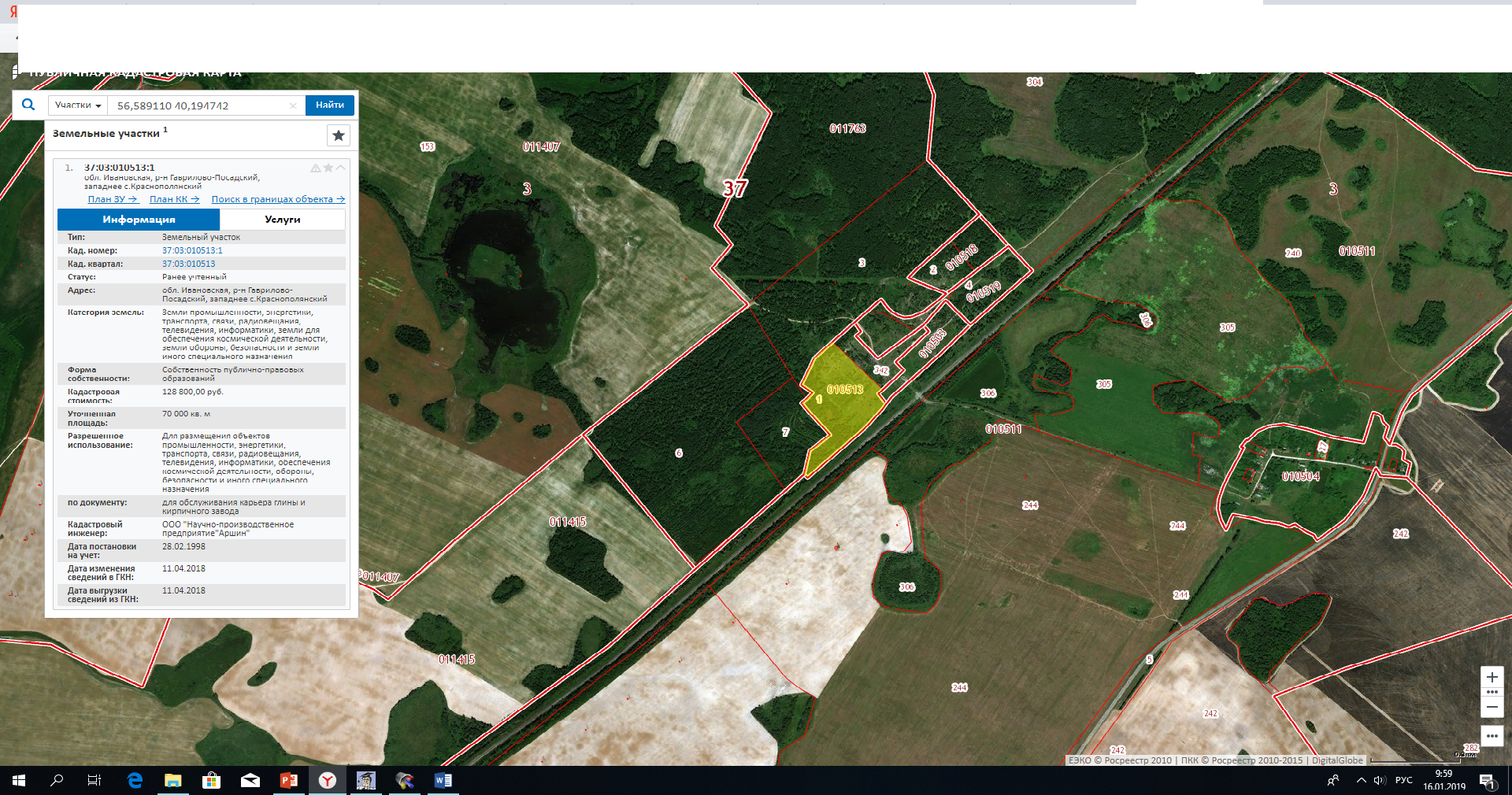 Кадастровая стоимость участка (руб.) 128800Категория земель  Земли промышленности, энергетики, транспорта, связи, радиовещания, телевидения, информатики, земли для обеспечения космической деятельности, земли обороны, безопасности и земли иного специального назначенияВиды разрешенного использованиядля обслуживания карьера глины и кирпичного заводаОписание земельного участка (форма, рельеф и т.п.)Участок ровный, прямоугольной формы.Площадь (кв.м.) 70000+/-2778Кадастровый номер земельного участка37:03:010513:1Описание местоположение объекта                                                 ОбластьИвановскаяРайон Гаврилово-ПосадскийНаселенный пункт  западнее с. КраснополянскийФорма собственностимуниципальнаяИнженерные коммуникации Водопровод (наличие, возможность подключения, расстояние до точки подключения, возможность бурения скважин)Нет возможности подключенияЭлектроэнергия (имеющаяся мощность в наличии, возможность подключения, расстояние до точки подключения)Есть возможность подключенияОтопление (состояние, возможность подключения, расстояние до точки подключения)Нет возможности подключенияГаз (имеющаяся мощность в наличии, возможность подключения, расстояние до точки подключения)Есть возможность подключенияКанализация (состояние, возможность подключения, расстояние до точки подключения)Нет возможности подключенияПодъездные пути Собственные подъездные пути (имеются, асфальтная или грунтовая дорога, по пересечённой местности, отсутствуют)Имеется 